Дата _________________		Подпись ____________________АНКЕТА ДЛЯ ОБРАЩЕНИЯ ЗА ПОМОЩЬЮАНКЕТА ДЛЯ ОБРАЩЕНИЯ ЗА ПОМОЩЬЮАНКЕТА ДЛЯ ОБРАЩЕНИЯ ЗА ПОМОЩЬЮ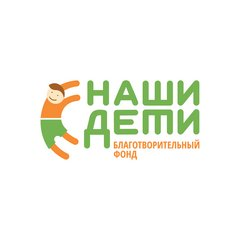 ФИО РЕБЕНКА *ДАТА РОЖДЕНИЯ*МЕСТО ЖИТЕЛЬСТВА* по регистрации ДИАГНОЗ*, как указан в медицинском документеКОГДА УСТАНОВЛЕН*В КАКОЙ БОЛЬНИЦЕ ПАЦИЕНТ ПРОХОДИТ или планирует пройти лечение, ФИО лечащего врачаКАКАЯ НУЖНА ПОМОЩЬ*, цель данного обращенияОБРАЩАЛИСЬ ЛИ ВЫ ЗА ПОМОЩЬЮ В ДРУГИЕ ИСТОЧНИКИ *Название компаний, БФ, СМИ, органы власти, частные лицаВЕДЁТЕ ЛИ ВЫ СБОР СРЕДСТВ В СОЦ. СЕТЯХ? КАКИХ? *ФИО ЗАЯВИТЕЛЯ В ФОНД НАШИ ДЕТИ*КЕМ ВЫ ЯВЛЯЕТЕСЬ НУЖДАЮЩЕМУСЯ В ПОМОЩИ*КОНТАКТНЫЕ ДАННЫЕ*, мобильный и дополнительный номер телефонE-mail*